Муниципальное автономное дошкольное образовательное учреждение  детский сад «Сибирячок» корпус №3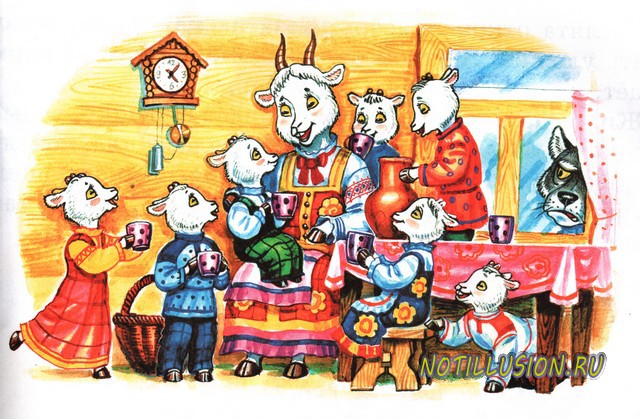 Воспитатель: Первой квалификационной категории                                                            Стёпочкина М. С.Цель:Формирование театрально – игровых умений, знаний о безопасности.Задачи:1. Учить детей разыгрывать несложное представление по знакомому литературному произведению, соотносить игровое действие и эмоциональную выразительность движения со словами.2. Развивать понимание речи окружающих, умение вслушиваться в речь и пользоваться в общении ситуативной речью, как по побуждению воспитателя, так и по собственной инициативе.3. Способствовать развитию диалогической речи. Развивать интонационную выразительность.4. Воспитывать чувственно-эмоциональную отзывчивость, нравственные качества: быть внимательным и доброжелательным, не покидать своего места во время спектакля, реагировать на происходящее на сцене, благодарить артистов.5. Прививать навыки и знания о безопасном поведении дома и на улице среди незнакомых людей.Автор: Как у леса на опушкеЧудная стоит избушкаКоза проживает в нейС нею семеро детей.Дочки маме помогают:Вышивают, убираютИ сыночки тут как тут:Воду, хворост принесут.Все есть, что для счастья нужно.И живет семейство дружноЗвучит музыка. Коза и козлята танцуют, помогая маме.Автор: В воскресенье, в день базара,Просыпаться нужно рано.На базар нужно спешить,Всем гостинцев накупить.Коза(козлятам): Без меня здесь не грустите,Не балуйтесь, не шалите.Дверь плотнее притворяйте,Никому не открывайте!Коза уходит.Автор: Только вышла за порог –На пороге серый волк.Музыка из мультфильма. Песня «Отворите поскорей мамаше дверь» Танец волка. У волка в лапах мешок.Автор: Вот мешок огромный в лапахВолк: Открывайте дверь, козлята!Я подарки вам принес!Козлята: Это Дедушка Мороз!Автор: И открыли волку дверь!Что-то будет здесь теперь!Музыка. Общий переполох. Волк ловит козлят, прячет в мешок возле кулис. Печальная музыка.Автор: Возвращается коза.Ах, не верится глазам!В доме пусто, никого.След козлят простыл давно.Коза: Что же делать мне, козе?Кто поможет мне в беде?Автор: Из-под дальней из-под лавкиЗастучали мелко лапкиМузыка. Выход мышей.Автор: Появилися мышата.Мыши: Знаем, где твои козлята!Их унес волчище серый.Нужен здесь помощник смелый.Обратись-ка ты к медведю,Он помочь тебе сумеет!Коза и мыши уходят. Звучит музыка. На сцене появляется медведь.Медведь: Что случилося, коза?Что заплаканы глаза?Коза: Волк унес моих козлят,Помоги спасти ребят!Медведь: Помогу, ты не робей,Только, где живет злодей?Чтобы дом его сыскатьНадо к лисам нам бежать!Автор: И отправились к лисичкам,Очень хитреньким сестричкам.А у них «Неделя мод» -Скоро ж праздник, Новый год!Под музыку появляются лисы, примеряют наряды, шляпки и пр. Устраивают дефиле.Лисы: Что случилося, коза?Что заплаканы глаза?Коза: Волк унес моих козлят!Как найти моих ребят?Лисы: Знаем мы, где его дом,Хорошо он нам знаком.Позовем сейчас синичек,Этих птичек-невеличек,Они волка отвлекутИ от дома уведут!Музыка. Танец синичек. После танца все герои собираются в путь.Автор: Только вышли на дорожку,Им навстречу кот и кошка.Музыка. Появляются кошки. ТанецКошка: Что случилося, коза?Что заплаканы глаза?Коза: Волк унес моих козлят,Мы идем спасать ребят!Кот: Мы готовы вам помочь!Мы помочь всегда не прочь!Все герои под музыку уходят. Вместо них на слова автора выходит волк и козлята.Автор: Все вместе отправились в логово к волку.Чем больше народу, тем больше толку.А волк уж и сам совершенно не рад,Что в дом приволок так много козлят!Козлята прыгают вокруг волка, он уж и не знает, куда от них деться.Козочка 1: Что за дом? Здесь негде сесть!Козленок 2: Очень хочется мне есть!Козленок 3: Дядя, с нами поиграй!Козочка 4 (подметает): Подметать мне не мешай!Козочка 5: Мне косички заплети!Козленок 6: Спой нам песню, развлеки!Козленок 7: Нас привел к себе ты в дом,Только скучно что-то в нем!Козочка 4: Долой, долой скучищу эту!Сейчас устроим дискотеку!Музыка. Козлята танцуют и скачут вокруг волка, пытаясь заставить его плясать. Он делает неуклюжие па, в конце концов, обессиленный падает. Козлята наваливаются на него сверху. Пытаются делать ему прическу, связывают шнурки, дергают за нос и т.п.Автор: В дверь раздался громкий стук,Волк почувствовал испуг.Входят все.Коза: Ах, бессовестный злодей!Отдавай моих детей!Кот: Мы пришли козлят спасать,Их не смей от нас скрывать!Волк (выбираясь из груды козлят): Отпустите! Пропустите!Их скорее заберите!Я устал от них ужасно,Красть таких детей опасно!Автор: Волк понял в тот день очень важную вещь:Тот, кто не умеет детишек развлечь,Кто с ними совсем не хочет дружить,Тот будет всегда в одиночестве жить.На этом мы сказку, пожалуй, закончим,Добавим одно лишь:Все: Мы рады вам очень!Финальный танец всех героев, во время которого ведущий представляет исполнителей-вожатых детям.